2016 Mathematics Standards of LearningAlgebra Readiness Formative Assessment6.3aIf you move the blue point ten units to the left, what number will it land on? _____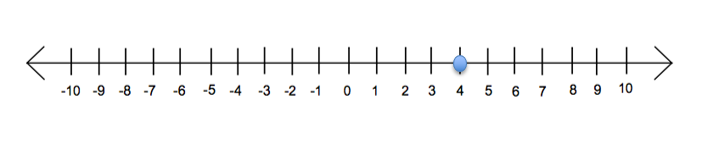 2.  Use the key to answer the question below.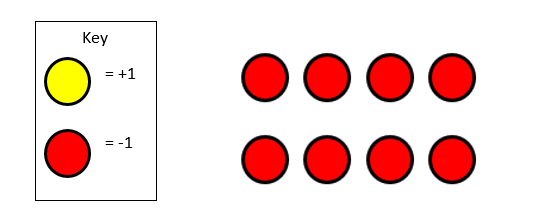 	What integer is represented in the illustration above? _____3.  Illustrate where six degrees below zero is located on the thermometer below.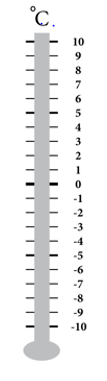 4.  Shade all of the boxes that contain an integer.5.  Identify each integer represented on the number line below. 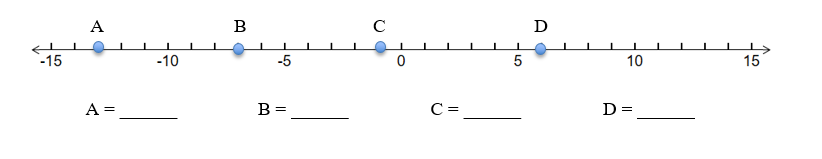 6.  Write the integer represented by each situation below.	A loss of 5 yards on the football field _____	A withdrawal of sixty dollars from the ATM _____	A golfer ends up with a score 9 strokes over par _____	Water rises 35 feet above sea level _____	A mom loses 12 pounds after childbirth _____A deposit of $100 at the bank _____	A temperature eleven degrees below zero _____Virginia Department of Education 2018